Prénom : _________________________ Bilan des acquis.Eveil scientifique : L’ escargot.Entoure la coquille de l’ escargot.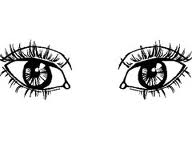 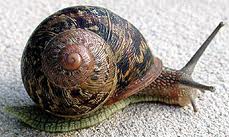 Entoure les cornes qui servent à la vue :  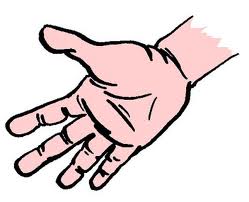 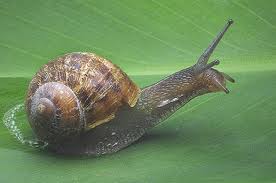 Entoure les cornes qui servent au toucher :Le dos de l’ escargot s’ appelle ? Entoure.L’ escargot glisse  sur  … ? Entoure.Comment mange l’ escargot ? Entoure.Comment  se  déplace l’ escargot ? Entoure.Quel est le temps préféré de l’ escargot ? EntoureA quelle saison l’ escargot se cache-t-il ? Entoure.Entoure les prédateurs de l’ escargot.Comment l’ escargot se reproduit-il ? Entoure.Dessine la spirale de la coquille d’ un escargot.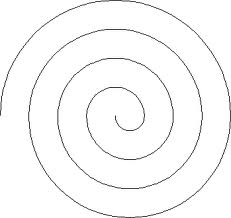 Colle dans l’ ordre les images de la vie de l’ escargot.le bonnet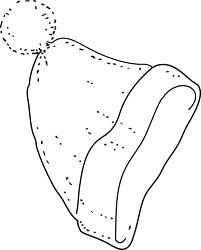  le chapeau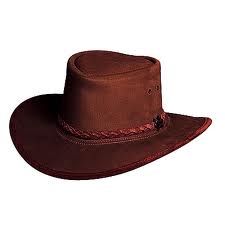  l’ écharpe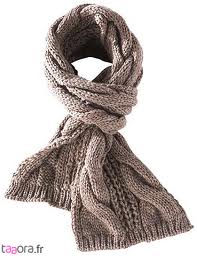 le manteau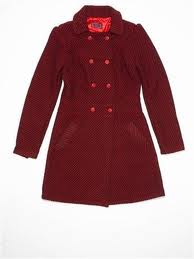  le short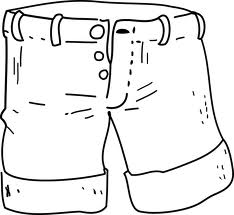 ses  pieds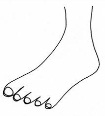 sa  tête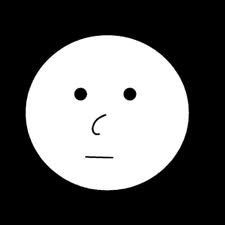 son  ventre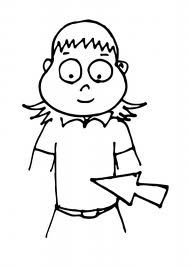 son  pied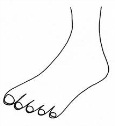 ses  mains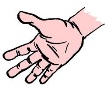 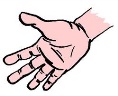 il  lèche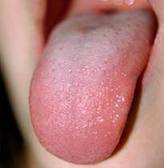 il  croque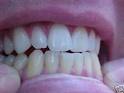 il marche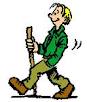 il vole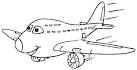 il rampe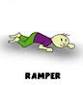 il saute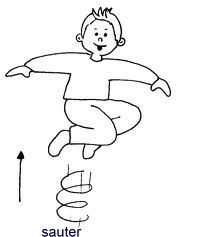 il nage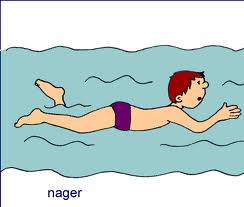 pluvieux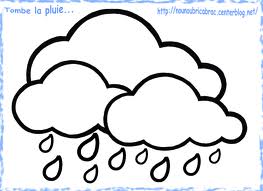 ensoleillé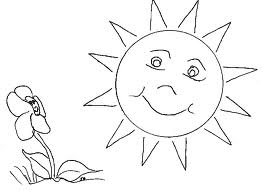 automne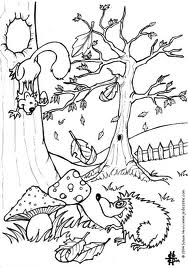 hiver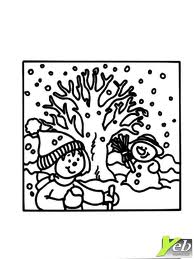 printemps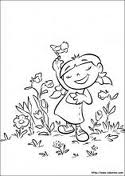 été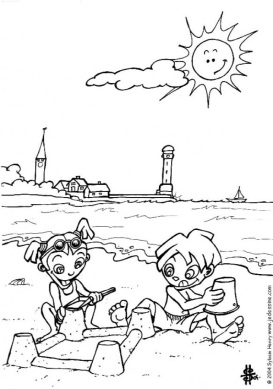 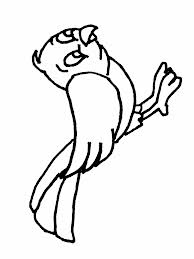 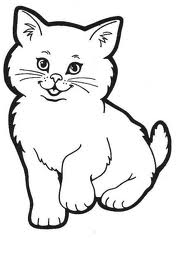 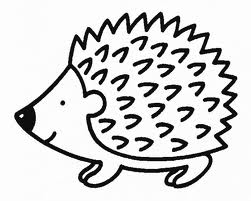 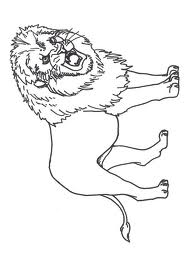 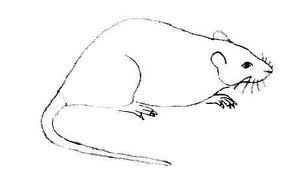 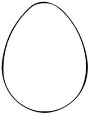 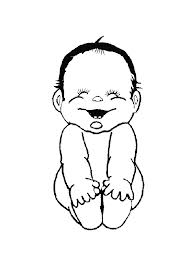 1234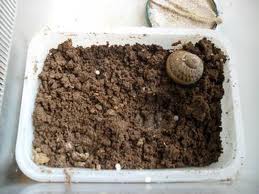 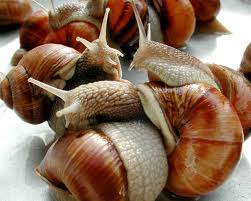 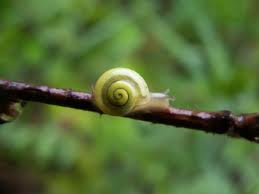 